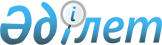 О внесении изменений в решение Сарыагашского районного маслихата от 19 марта 2013 года № 15-124-V "Об утверждении размера и порядка оказания жилищной помощи малообеспеченным семьям (гражданам) по Сарыагашскому району"
					
			Утративший силу
			
			
		
					Решение Сарыагашского районного маслихата Южно-Казахстанской области от 31 марта 2014 года № 29-237-V. Зарегистрировано Департаментом юстиции Южно-Казахстанской области 29 апреля 2014 года № 2646. Утратило силу решением Сарыагашского районного маслихата Туркестанской области от 7 сентября 2020 года № 54-480-VI
      Сноска. Утратило силу решением Сарыагашского районного маслихата Туркестанской области от 07.09.2020 № 54-480-VI (вводится в действие по истечении десяти календарных дней после дня его первого официального опубликования).

      Примечание РЦПИ.

      В тексте документа сохранена пунктуация и орфография оригинала.
      В соответствии с подпунктом 15) пункта 1 статьи 6 Закона Республики Казахстан от 23 января 2001 года "О местном государственном управлении и самоуправлении в Республике Казахстан", Постановлением Правительства Республики Казахстан от 3 декабря 2013 года № 1303 "О внесении изменений в постановления Правительства Республики Казахстан от 30 декабря 2009 года № 2314 "Об утверждении Правил предоставления жилищной помощи" и от 26 июня 2012 года № 856 "Об утверждении Правил постановки на учет граждан Республики Казахстан, нуждающихся в жилище из государственного жилищного фонда или жилище, арендованным местным исполнительным органом в частном жилищном фонде", Сарыагашский районный маслихат РЕШИЛ:
      1. Внести в решение Сарыагашского районного маслихата от 19 марта 2013 года № 15-124-V "Об утверждении размера и порядка оказания жилищной помощи малообеспеченным семьям (гражданам) по Сарыагашскому району" (зарегистировано в Реестре государственной регистрации нормативных правовых актов за № 2257, опубликовано 19 апреля 2013 года в газете "Сарыағаш") следующие изменения:
      в размере и порядке оказания жилищной помощи малообеспеченным семьям (гражданам) по Сарыагашскому району, утвержденных указанным решением:
      подпункт 3) пункта 5 изложить в следующей редакции:
      "3) копию книги регистрации граждан либо адресную справку, либо справку сельских и /или ауыльных акимов, подтверждающую регистрацию по постоянному месту жительства заявителя;";
      пункт 7 изложить в следующей редакции:
      "7. Уполномоченный орган в течение десяти календарных дней со дня предоставления необходимых для назначения жилищной помощи документов, принимает решение о назначении или отказе в назначении жилищной помощи, о чем уведомляет заявителя.".
      2. Настоящее решение вводится в действие по истечении десяти календарных дней после дня его первого офицального опубликования.
					© 2012. РГП на ПХВ «Институт законодательства и правовой информации Республики Казахстан» Министерства юстиции Республики Казахстан
				
      Председатель сессии районного маслихата

А.Тотиков

      Секретарь районного маслихата

Б.Садыков
